В соответствии с Федеральными законами от 06 октября 2003 года № 131-ФЗ «Об общих принципах организации самоуправления в Российской Федерации», от 21 декабря 1994 года № 68-ФЗ «О защите населения и территорий от чрезвычайных ситуаций природного и техногенного характера», Уставом Красночетайского района Чувашской Республики и в целях недопущения завоза и распространения новой коронавирусной инфекции, вызванной 2019-nCoV, на территории Красночетайского района Чувашской Республики в соответствии с постановлением Главного государственного санитарного врача Российской Федерации от 24 января 2020 года № 2 «О дополнительных мероприятиях по недопущению завоза и распространения новой коронавирусной инфекции, вызванной 2019-nCoV», распоряжением Главы Чувашской Республики от 18 марта 2020 года № 113-рг «О введении режима повышенной готовности на территории Чувашской Республики с 18 марта 2020 года до особого распоряжения»:1. Ввести режим повышенной готовности на территории Красночетайского района Чувашской Республики с 18 марта 2020 года до особого распоряжения.2. Создать Оперативный штаб по предупреждению завоза и распространения новой коронавирусной инфекции на территории Красночетайского района Чувашской Республики согласно приложению к настоящему распоряжению.3. Контроль за исполнением настоящего распоряжения оставляю за собой.И.о. главы администрации   Красночетайского района		               	                                   И.Н. ЖивоевПриложениек распоряжению администрации Красночетайского района от 24.03.2020 г. № 139СоставОперативного штаба по предупреждению завоза и распространения новой коронавирусной инфекции на территории Красночетайского района Чувашской Республики  ЧУВАШСКАЯ РЕСПУБЛИКА АДМИНИСТРАЦИЯ КРАСНОЧЕТАЙСКОГО РАЙОНА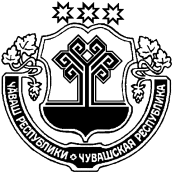 ЧĂВАШ РЕСПУБЛИКИХĔРЛĔ ЧУТАЙ РАЙОН АДМИНИСТРАЦИĕРАСПОРЯЖЕНИЕ             24.03.2020   №_139    село Красные ЧетаиХ У Ш У                  24 .03.2020     139 № Хĕрлĕ Чутай салиЖивоев И.Н.–и.о. главы администрации Красночетайского района (руководитель Оперативного штаба);Ярабаева А.В.–Заместитель главы администрации района - начальник отдела строительства, дорожного хозяйства и ЖКХ (заместитель руководителя Оперативного штаба);Фондеркина О.И.–начальник отдела экономики, земельных и имущественных отношений;Игнатьев И.В.–главный врач БУ «Красночетайская районная больница» Министерства здравоохранения Чувашской Республики (по согласованию);Жиганов В.И.–начальник отдела специальных программ;Максимов В.А.–и.о. начальника территориального отдела Управления Федеральной службы в сфере защиты прав потребителей и благополучия человека по Чувашской Республике в городе Шумерля (по согласованию);Вахтеров Ф.Ю.–заведующий сектором информационных ресурсов администрации Красночетайского;Элеменкин С.В.–и.о. начальника ПЧ №33 по охране села Красные Четаи КУ "Чувашская республиканская противопожарная служба" ГКЧС Чувашии (по согласованию);Михопаркин А.Н.– начальник отделения полиции по Красночетайскому району межмуниципального отдела МВД РФ «Шумерлинский»   (по согласованию).